                                                                                                                Warszawa, dnia 11.10.2023r.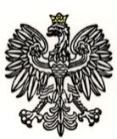 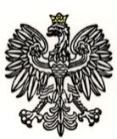 Dotyczy: postępowania prowadzonego w celu zawarcia umowy ramowej w trybie przetargu nieograniczonego na dostawy materiałów eksploatacyjnych do sprzętu drukującego, nr ref: WZP-2000/23/127/ŁPYTANIA I ODPOWIEDZIINFORMACJA O ZMIANIE TREŚCI SWZWydział Zamówień Publicznych KSP, działając w imieniu Zamawiającego, na podstawie art. 135 ust. 5 i 6  oraz art. 137  ust. 1 ustawy z dnia 11 września 2019 r. Prawo zamówień publicznych (t.j. Dz. U. 2023 r., poz. 1605 ze zm.), informuje o pytaniach Wykonawców i odpowiedziach Zamawiającego oraz zmianie treści Specyfikacji Warunków ZamówieniaPytanie nr 1:„Zwracamy się z prośbą o doprecyzowanie pozycji nr 66 i 67 w formularzu cenowym dla zadania                  nr 1. Pozycja nr 66 – toner HP M262 czarny – CE400X – prosimy o doprecyzowanie czy kierować się symbolem tonera czy modelem drukarki, ponieważ toner o symbolu CE400X nie jest kompatybilny z drukarką HP M262 (nie ma takiej drukarki, jest HP M252) ale z taką też nie jest kompatybilny, do takiej drukarki kompatybilny jest toner czarny o symbolu CF400X Pozycja nr 67 – toner HP M262 trójpak CF253XM - symbole pojedynczych kolorowych CMY tonerów z opakowania trzysztukowego to: CF401X, CF402X, CF403X Tonery te nie są kompatybilne z drukarką M262 (nie ma takiej drukarki, jest HP M252) Dodatkowo prosimy o potwierdzenie, czy toner czarny z pozycji nr 66 i tonery kolorowe z pozycji nr 67 to miał być komplet do tej samej drukarki? Bardzo prosimy o doprecyzowanie opisu w tych pozycjach w celu prawidłowego przygotowania ważnej oferty i w konsekwencji zawarcia ważnej umowy”. Pytanie nr 2:„Prosimy o udzielenie odpowiedzi na pytanie dotyczące zadania 1 poz. 66 i 67. 
W pozycji 66 Zamawiający wymaga tonera do drukarki HP M262 oznaczonego kodem HP507X (CE400X). Dla tego samego urządzenia w poz. 67 wymaga tonerów z innej serii tj HP 201X (CF253XM). 
Prosimy o potwierdzenie czy w obu pozycjach wskazano prawidłowe urządzenie drukujące, lub czy nastąpiła omyłka pisarka przy wskazaniu kodów tonerów dedykowanych przez procenta urządzenia”.Odpowiedź Zamawiającego:Zamawiający uprzejmie informuje, że toner z poz. 66 ma  symbol CF400X i ma pasować do drukarki HP M 252. 
Toner czarny z pozycji nr 66 i tonery kolorowe z pozycji nr 67 to komplet do tej samej drukarki, HP M 252.W związku z  udzieloną odpowiedzią zmianie  ulega symbol drukarki i toner w  poz. 66 i  symbol drukarki w 67  Formularza Cenowego.W załączeniu poprawiony załącznik nr 5A do SWZ.Podpis w  oryginale                                                                                                                                                                                                         /-/  Katarzyna JACAK